Образец справки для обучающегося очной формы обучения (бакалавриат)ФИО, 18.02.1992 г.р., обучается на ___ курсе очной формы обучения Института (факультета) __________ ФГБОУ ВО «Уральский государственный лесотехнический университет» по образовательной программе высшего образования (бакалавриат) направления подготовки (указывается код и наименование направления подготовки) _____________________________________________ за счет бюджетных ассигнований федерального бюджета/по договору об оказании платных образовательных услуг (выбрать и впечатать  нужное).Срок обучения с _________ по _________.Приказ о зачислении от _______ № _______.Должность    	             И.О. Фамилия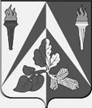 По месту требования(указывается адресат)Министерство науки и высшего образованияРоссийской ФедерацииФедеральное государственное бюджетноеобразовательное учреждение высшего образования«Уральский государственныйлесотехнический университет» (УГЛТУ)СПРАВКАСибирский тракт, д. 37,  г. Екатеринбург, 620100тел. (343) 254-65-06; тел./факс (343) 262-96-38 e-mail: general@usfeu.ru; http://usfeu.ruОКПО 02069243, ОГРН 1026605426814ИНН/КПП 6662000973/668501001По месту требования(указывается адресат)_____________ № ___________ на №____________от_________По месту требования(указывается адресат)   О подтверждении факта обучения в УГЛТУПо месту требования(указывается адресат)ФИО исполнителядолжностьТел:                 Email:В нижнем колонтитуле на листе документа размещается реквизит «отметка об исполнителе», шрифт 10 Times  New  Roman